РОССИЙСКАЯ ФЕДЕРАЦИЯАДМИНИСТРАЦИЯ ГОРОДСКОГО ОКРУГА «ГОРОД КАЛИНИНГРАД»ПОСТАНОВЛЕНИЕот  «24» октября  2018 г.                                                                        № 1042г. КалининградВ соответствии с Законом Калининградской области от 21.12.2006 № 100 «Об охране зеленых насаждений», решением городского Совета депутатов Калининграда от 26.11.2014 № 388 «Об утверждении Правил выдачи разрешительной документации на вырубку (снос), пересадку и обрезку зеленых насаждений на территории городского округа «Город Калининград» (в редакции решения от 05.07.2017 № 183), распоряжением администрации городского округа «Город Калининград» от 20.07.2018 № 442-р «Об организации работы по приему и выдаче документов в                                   МКУ «Многофункциональный центр предоставления государственных и муниципальных услуг» ПОСТАНОВЛЯЮ:1. Утвердить регламент исполнения администрацией городского округа «Город Калининград» муниципальной функции по проведению обследования зеленых насаждений на территории городского округа «Город Калининград» (далее – Регламент) (приложение).2. Общему отделу администрации городского округа «Город Калининград» обеспечить опубликование настоящего постановления в газете «Гражданин», на официальном сайте администрации городского округа «Город Калининград» в сети Интернет, направление копии постановления в Правительство Калининградской области для внесения в региональный регистр муниципальных нормативных правовых актов.3. Контроль за исполнением настоящего постановления возложить на и.о. заместителя главы администрации, председателя комитета городского хозяйства администрации городского округа «Город Калининград» Билича И.Л.Щербаков В.В.92-34-46Приложениек постановлению администрации городского округа «Город Калининград»от «24» октября 2018 г. № 1042 Регламентисполнения администрацией городского округа «Город Калининград» муниципальной функции по проведению обследования зеленых насаждений на территории городского округа «Город Калининград»ОБЩИЕ ПОЛОЖЕНИЯПредмет регулирования Регламента.Регламент регулирует порядок исполнения администрацией городского округа «Город Калининград» (далее – Администрация) муниципальной функции по проведению обследования зеленых насаждений на территории городского округа «Город Калининград», определяет последовательность административных процедур и административных действий должностных лиц комитета городского хозяйства Администрации (далее – Комитет) в процессе исполнения муниципальной функции.Круг заявителей: 1.2.1. Физические или юридические лица, являющиеся собственниками, землевладельцами, землепользователями или арендаторами земельных участков (за исключением предназначенных для обслуживания индивидуального жилого дома или расположенных на территории садоводческих, огороднических или дачных некоммерческих объединений), на которых расположены зеленые насаждения, либо уполномоченные ими лица – в случаях, связанных с:1) восстановлением нормативного светового режима в помещениях, затеняемых зелеными насаждениями, на основании заключения Управления Федеральной службы по надзору в сфере защиты прав потребителей и благополучия человека по Калининградской области;2) устранением нарушений нормативных правовых актов и технических норм в области обеспечения безопасности дорожного движения, на основании предписания главного государственного инспектора безопасности дорожного движения Калининградской области;3) предотвращением или ликвидацией аварийных и чрезвычайных ситуаций, в том числе ремонтом подземных коммуникаций и капитальных инженерных сооружений, эксплуатацией открытых осушительных систем, несоблюдением установленных нормативов минимальных расстояний от деревьев и кустарников до зданий, сооружений, инженерных сетей;4) необходимостью проведения омолаживающей и (или) формовочной обрезки с целью уменьшения парусности кроны и исключения ветровала. 1.2.2. Физические и юридические лица, обратившиеся с заявлением о проведении обследования в связи с необходимостью предотвращения или ликвидации аварийной и чрезвычайной ситуации, в том числе ремонта подземных коммуникаций и капитальных инженерных сооружений, эксплуатации открытых осушительных систем, несоблюдением установленных нормативов минимальных расстояний от деревьев и кустарников до зданий, сооружений, инженерных сетей;1.2.3. Основанием для начала исполнения муниципальной функции помимо заявления является поступившее в Администрацию заключение Управления Федеральной службы по надзору в сфере защиты прав потребителей и благополучия человека по Калининградской области либо предписание главного государственного инспектора безопасности дорожного движения Калининградской области (далее – обращение госоргана).1.3. Местонахождение муниципального казенного учреждения городского округа «Город Калининград» «Многофункциональный центр предоставления государственных и муниципальных услуг» (далее – МФЦ) и отдела охраны окружающей среды и водных объектов управления благоустройства и экологии Комитета (далее – Отдел, Управление):236040, г. Калининград, площадь Победы, 1.График работы МФЦ:– понедельник – пятница с 08:00 до 20:00 (предпраздничные дни с 08:00 до 19:00);– суббота с 08:00 до 17:00 (предпраздничные дни с 08:00 до 16:00);– воскресенье, нерабочие праздничные дни – выходные дни.График работы Отдела:– понедельник - пятница с 09:00 до 18:00, перерыв с 13:00 до 14:00;– предпраздничные дни с 09:00 до 17:00, перерыв с 13:00 до 14:00;– суббота, воскресенье, нерабочие праздничные дни – выходные дни.Сведения о номерах кабинетов, в которых осуществляется прием заявителей, указаны на информационном стенде, размещенном в помещении МФЦ.1.4. Адрес официального сайта Администрации, содержащего информацию об исполнении муниципальной функции: klgd.ru, раздел «Услуги», подраздел «Функции, исполняемые по заявлениям (не отнесенные к вопросам местного значения)». Адрес электронной почты МФЦ: mfc@klgd.ru.Адрес электронной почты Комитета: komgorhoz@klgd.ru.1.5. Справочные телефоны: – МФЦ: 31-10-31; – Отдела: 92-34-46, 92-34-88.1.6.  Результатом исполнения муниципальной функции являются:1.6.1 в случае, предусмотренном п.1.2.1 настоящего Регламента:– сопроводительное письмо с копией акта обследования зеленых насаждений (приложение № 1 к настоящему Регламенту), акт о необходимости вырубки (сноса), пересадки и обрезки зеленых насаждений (в случае его составления) (приложение № 2 к настоящему Регламенту) либо– уведомление об отказе в исполнении муниципальной функции (приложение № 9 к настоящему Регламенту);1.6.2 в случаях, предусмотренных п.п. 1.2.2, 1.2.3 настоящего Регламента: – уведомление о результатах исполнения муниципальной функции;– сопроводительное письмо правообладателю земельного участка с копией акта обследования зеленых насаждений, акт о необходимости вырубки (сноса), пересадки и обрезки зеленых насаждений (в случае его составления).1.7. Срок исполнения муниципальной функции составляет 20 рабочих дней со дня регистрации заявления (обращения госоргана). 2. ПОРЯДОК РЕАЛИЗАЦИИ МУНИЦИПАЛЬНОЙ ФУНКЦИИ2.1. Для проведения обследования зеленых насаждений  на территории городского округа «Город Калининград» заявитель представляет в МФЦ: 1) документ, удостоверяющий личность заявителя, – паспорт гражданина Российской Федерации либо иной документ, предусмотренный законодательством Российской Федерации в качестве удостоверяющего личность гражданина, либо представителя заявителя;2) заявление о проведении обследования зеленых насаждений на территории городского округа «Город Калининград» (далее – заявление).В заявлении указываются:– фамилия, имя, отчество (последнее – при наличии) заявителя (для физических лиц) либо полное наименование юридического лица, ОГРН, ИНН (для юридических лиц);– адрес регистрации по месту жительства (для физических лиц); – место нахождения организации (для юридических лиц);– номер контактного телефона;– место нахождения земельного участка с зелеными насаждениями;– способ получения результата исполнения муниципальной функции.Заявление должно быть подписано заявителем.В случае подачи заявления юридическим лицом заявление подписывает руководитель юридического лица либо уполномоченное лицо с приложением копий документов, подтверждающих полномочия.В случае подачи заявления представителем заявителя – физического лица к заявлению прилагается документ, подтверждающий полномочия лица, представившего документы (нотариально удостоверенная доверенность либо доверенность, удостоверенная иным предусмотренным законодательством Российской Федерации способом).Заявление составляется от руки (чернилами или пастой) или машинописным текстом, образец заполнения заявления и примерные бланки заявления приводятся в приложениях № 3 и № 4 (для физического лица), № 5 и № 6 (для юридического лица);3) правоустанавливающий (правоудостоверяющий) документ на земельный участок, если право на земельный участок не зарегистрировано в Едином государственном реестре недвижимости (далее – ЕГРН) (в случае обращения собственника, землевладельца, землепользователя или арендатора земельного участка);4) заключение Управления Федеральной службы по надзору в сфере защиты прав потребителей и благополучия человека по Калининградской области (в случае восстановления нормативного светового режима в помещениях, затеняемых зелеными насаждениями);5) предписание Главного государственного инспектора безопасности дорожного движения Калининградской области (в случае устранения нарушений нормативных правовых актов и технических норм в области обеспечения безопасности дорожного движения).Заявление и документы заявитель представляет:при личном обращении к специалисту МФЦ;по почте в адрес Комитета;по электронной почте в форме электронных документов по адресу: mfc@klgd.ru.Заявление и документы могут быть направлены в форме электронных документов, подписанных электронной подписью в соответствии с требованиями Федерального закона от 06.04.2011             № 63-ФЗ «Об электронной подписи» и требованиями Федерального закона от 27.07.2010 № 210-ФЗ «Об организации предоставления государственных и муниципальных услуг».При подаче заявления с комплектом документов по электронной почте электронные образы документов направляются в виде файлов в одном из форматов: PDF, DOC, DOCX, XLS, XLSX, JPG, PNG. Электронные образы документов, представляемые с заявлением, заверяются усиленной квалифицированной электронной подписью лица, которое в соответствии с федеральными законами и изданными в соответствии с ними нормативными правовыми актами наделено полномочиями на создание и подписание таких документов.Заявление, подаваемое в форме электронного документа, заверяется по выбору заявителя простой электронной подписью либо усиленной квалифицированной электронной подписью заявителя (представителя заявителя).По почте направляется копия документа, удостоверяющего личность (страницы 1, 2, 5); заявление и документы, указанные в пп. 4, 5 п. 2.1, направляются в оригинале; документ, указанный в пп. 3 п. 2.1  представляется в нотариально удостоверенной копии.   2.2.  Заявитель вправе представить по собственной инициативе копию свидетельства о государственной регистрации права на земельный участок, если право на земельный участок зарегистрировано в ЕГРН, либо выписку из ЕГРН.2.3. Исчерпывающий перечень оснований для отказа в приеме документов:– отсутствие в заявлении сведений, указанных в пп. 2 п. 2.1 настоящего Регламента;–отсутствие документов, указанных в п. 2.1 настоящего Регламента; – наличие в заявлении неоговоренных исправлений, серьезных повреждений, не позволяющих однозначно истолковать его содержание, подчисток либо приписок, зачеркнутых слов, заявление исполнено карандашом, заявление не поддается прочтению и (или) из его содержания невозможно установить, какая именно функция запрашивается;– в заявлении, поданном в электронной форме, отсутствует электронная цифровая подпись заявителя, владелец электронной цифровой подписи, подписавший заявление, не имеет соответствующих полномочий, данные подписанта из заявления не соответствуют данным владельца сертификата ключа подписи, электронная цифровая подпись не соответствует подписи на заявлении.Отказ в приеме документов оформляется в письменном виде и выдается (направляется) заявителю в течение 3 рабочих дней.2.4. Основание для отказа в исполнении муниципальной функции:– выявление факта представления заявителем недостоверных сведений (документов).3. СОСТАВ, ПОСЛЕДОВАТЕЛЬНОСТЬ И СРОКИ ВЫПОЛНЕНИЯ ПРОЦЕДУР (ДЕЙСТВИЙ)3.1. Прием, проверка и регистрация заявления с комплектом документов.3.1.1.	Специалист МФЦ:– устанавливает личность заявителя либо его представителя (только при личном обращении);– устанавливает предмет заявления, проверяет соответствие заявления требованиям, установленным п. 2.1 настоящего Регламента;– регистрирует поступившее заявление с комплектом документов  в день его получения в автоматизированной информационной системе (далее –  АИС);– снимает копии с документа, удостоверяющего личность заявителя, документа, подтверждающего полномочия представителя заявителя (при наличии), правоустанавливающего (правоудостоверяющего) документа на земельный участок (при наличии), проставляет на копиях документов штамп «с оригиналом сверено», указывает дату, свои должность, фамилию, инициалы и заверяет своей подписью, оригиналы возвращает заявителю (при личном обращении); – проставляет на заявление оттиск штампа входящей корреспонденции МФЦ, вписывает номер и дату входящего документа в соответствии с записью в АИС;– на основании порядка прохождения документов для исполнения муниципальной функции (приложение № 8 к настоящему Регламенту) рассчитывает дату выдачи готового результата, указывает ее в электронной регистрационной карточке (далее – регистрационная карточка) в АИС и ставит  документ на контроль;– оформляет расписку в приеме документов (приложение № 10 к настоящему Регламенту), проставляет на расписке входящий номер, дату приема заявления, код функции, дату выдачи расписки, дату получения результата исполнения муниципальной функции, заверяет личной подписью с указанием своих должности, фамилии, инициалов;– передает заявителю на подпись расписку в приеме документов (только при личном обращении заявителя);– информирует заявителя о сроке и способе получения результата (только при личном обращении заявителя);– сканирует заявление, документы, расписку в приеме документов и прикрепляет электронные образы файлов к регистрационной карточке в АИС;– выдает (направляет) заявителю расписку в приеме документов (в случае поступления заявления и документов по почте, электронной почте направляет заявителю расписку в приеме документов по почте, электронной почте).	В случае наличия оснований, указанных в  п. 2.3 настоящего Регламента: в устной форме уведомляет заявителя о наличии препятствий для исполнения муниципальной функции, объясняет ему содержание  выявленных недостатков, предлагает принять меры по их устранению; извещает о выявленном факте ведущего юрисконсульта МФЦ; после подписания уведомления об отказе в приеме документов директором МФЦ вносит в АИС запись о выдаче (направлении) уведомления об отказе в приеме документов и представленного комплекта документов, сканирует и заносит электронный образ документа в учетную карточку обращения в АИС; передает заявителю под подпись (направляет по почте) уведомление об отказе в приеме документов и комплект документов.3.1.2.	Ведущий юрисконсульт МФЦ: оформляет проект уведомления об отказе в приеме документов (приложение № 9 к настоящему Регламенту); передает проект уведомления об отказе в приеме документов директору МФЦ; после подписания директором МФЦ уведомления об отказе в приеме документов передает документ специалисту МФЦ. 3.1.3. Директор МФЦ: рассматривает проект уведомления об отказе в приеме документов; проверяет обоснованность отказа в приеме документов для исполнения муниципальной функции в соответствии с основаниями, указанными в п. 2.3 настоящего Регламента;при отсутствии замечаний подписывает уведомление об отказе в приеме документов и возвращает его специалисту МФЦ.3.2. Передача заявления с комплектом документов начальнику Управления.3.2.1. Специалист МФЦ:– направляет регистрационную карточку в АИС начальнику Управления;– передает заявление с комплектом документов начальнику Управления.3.3. Рассмотрение заявления с комплектом документов начальником Управления, начальником Отдела и назначение ответственного исполнителя.3.3.1. Начальник Управления:– рассматривает заявление с комплектом документов; – вносит резолюцию и фамилию начальника Отдела в регистрационную карточку в системе электронного документооборота Администрации (далее – СЭД);– направляет регистрационную карточку в СЭД начальнику Отдела;– передает начальнику Отдела заявление с комплектом документов.3.3.2. Начальник Отдела:– рассматривает заявление с комплектом документов и назначает специалиста Отдела, ответственного за исполнение муниципальной функции (далее – специалист Отдела);– вносит резолюцию и фамилию специалиста Отдела в регистрационную карточку в СЭД;– направляет регистрационную карточку в СЭД специалисту Отдела;– передает специалисту Отдела заявление с комплектом документов.3.4. Изучение документов, проведение обследования, подготовка  проекта акта обследования зеленых насаждений, проекта акта о необходимости вырубки (сноса), пересадки и обрезки зеленых насаждений и проекта сопроводительного письма, проекта уведомления о результатах исполнения муниципальной функции либо проекта уведомления об отказе в исполнении муниципальной функции, подписание данных документов. 3.4.1. Специалист Отдела:–изучает заявление и представленные документы;–при необходимости готовит проекты межведомственных запросов, передает их на подпись начальнику Управления, после чего направляет в порядке межведомственного взаимодействия;–анализирует поступившие ответы.При наличии основания, предусмотренного п. 2.4 настоящего Регламента:– готовит два экземпляра проекта уведомления об отказе в исполнении муниципальной функции, передает на согласование начальнику Управления и подписание председателю Комитета.Два экземпляра проекта уведомления об отказе в исполнении муниципальной функции при отсутствии замечаний согласовываются начальником Управления, после чего подписываются председателем Комитета и передаются специалисту Отдела.При отсутствии основания, предусмотренного п. 2.4 настоящего Регламента:– уведомляет председателя комиссии по учету и сносу (вырубке) зеленых насаждений и компенсационному озеленению на территории городского округа «Город Калининград» (далее – Комиссия) о необходимости проведения обследования зеленых насаждений.3.4.2. Председатель Комиссии:–  планирует работу Комиссии;– распределяет между членами комиссии обязанности по проведению обследования зеленых насаждений;– запрашивает и получает от структурных подразделений Администрации заключения и иные материалы, необходимые для работы Комиссии;– проверяет достоверность и правильность оформления разрешительной документации;– направляет (представляет) документы заместителю главы администрации, председателю Комитета.	3.4.3. Члены Комиссии проводят обследование зеленых насаждений и определяют:месторасположение земельного участка и места произрастания зеленых насаждений, обозначают на схеме расположение зеленых насаждений, произрастающих на земельном участке;состояние зеленых насаждений, измеряют диаметр зеленых насаждений с помощью измерительного инструмента (мерной вилки, измерительной рулетки и т.д.), производят фотофиксацию зеленых насаждений;– необходимые мероприятия по результатам натурного обследования (вырубку (снос), пересадку и обрезку зеленых насаждений);–по результатам проведенного обследования составляют и подписывают 1 экземпляр проекта акта обследования зеленых насаждений, при установлении необходимости вырубки (сноса), пересадки или обрезки зеленых насаждений составляют и подписывают 2 экземпляра проекта акта о необходимости вырубки (сноса), пересадки и обрезки зеленых насаждений;  	– передают подготовленные документы для подписания председателю Комиссии (начальнику Управления). 	Председатель Комиссии при отсутствии замечаний подписывает представленные документы и передает их на согласование (подписание) заместителю главы администрации, председателю Комитета.3.4.4. Заместитель главы администрации, председатель Комитета:при отсутствии замечаний согласовывает 1 экземпляр акта обследования зеленых насаждений, подписывает 2 экземпляра акта о необходимости вырубки (сноса), пересадки и обрезки зеленых насаждений (при наличии); проставляет оттиск печати Комитета на 1 экземпляре акта обследования зеленых насаждений и 2 экземплярах акта о необходимости вырубки (сноса), пересадки и обрезки зеленых насаждений (при наличии) и передает документы специалисту Отдела.3.4.5. Специалист Отдела:снимает копию с акта обследования зеленых насаждений; оригинал акта обследования зеленых насаждений подшивает в номенклатурное дело, оформляемое в соответствии с действующей номенклатурой дел Администрации;1 экземпляр акта о необходимости вырубки (сноса), пересадки и обрезки зеленых насаждений (при наличии) подшивает в номенклатурное дело, оформляемое в соответствии с действующей номенклатурой дел Администрации;– готовит проект сопроводительного письма в 2 экземплярах, а также, в случаях, предусмотренных п.п. 1.2.2, 1.2.3 настоящего Регламента, проект уведомления о результатах исполнения функции в 2 экземплярах;– передает 2 экземпляра проекта сопроводительного письма, 1 экземпляр проекта уведомления о результатах исполнения функции для подписания начальнику Управления.При отсутствии замечаний начальник Управления подписывает  документы и передает специалисту Отдела.Специалист Отдела:передает в МФЦ копию акта обследования зеленых насаждений, 1 экземпляр акта о необходимости вырубки (сноса), пересадки и обрезки зеленых насаждений (при наличии), 2 экземпляра сопроводительного письма либо 2 экземпляра уведомления об отказе в исполнении муниципальной функции, а также, в случаях, предусмотренных п.п. 1.2.2, 1.2.3 настоящего Регламента, 2 экземпляра уведомления о результатах исполнения функции;вносит в регистрационную карточку в СЭД отчет о результатах исполнения функции.3.5. Выдача (направление) результата исполнения муниципальной функции.3.5.1. Специалист МФЦ:При получении результата исполнения муниципальной функции:регистрирует уведомление об отказе в исполнении муниципальной функции либо сопроводительное письмо и уведомление о результатах исполнения муниципальной функции в АИС, проставляет на 2 экземплярах документа регистрационный номер и дату в соответствии с записью в АИС; – сканирует поступившие документы; прикрепляет электронные образы файлов к регистрационной карточке в АИС;в случае направления заявителю результата исполнения муниципальной функции по электронной почте заверяет копии документов электронной подписью;– в случае получения акта о необходимости вырубки (сноса), пересадки и обрезки зеленых насаждений или акта обследования зеленых насаждений с сопроводительным письмом в адрес физического или юридического лица, не являющегося заявителем, направляет сопроводительное письмо с актом о необходимости вырубки (сноса), пересадки и обрезки зеленых насаждений и (или) копией акта обследования зеленых насаждений с сопроводительным письмом почтовым отправлением заказным письмом с уведомлением о вручении по адресу, указанному в сопроводительном письме. При выдаче (направлении) уведомления о результатах исполнения муниципальной функции руководствуется п.п. 3.5.2 – 3.5.5 Регламента;– в случае получения уведомления о результатах исполнения муниципальной функции, являющегося результатом исполнения функции по обращению госоргана, направляет его почтовым отправлением заказным письмом с уведомлением о вручении по адресу, указанному в уведомлении.3.5.2. При прибытии заявителя в срок, установленный в расписке:– устанавливает личность и правомочность заявителя (его представителя);выдает копию акта обследования зеленых насаждений и (или) 1 экземпляр акта о необходимости вырубки (сноса), пересадки и обрезки зеленых насаждений (при наличии), 1 экземпляр сопроводительного письма под подпись на экземпляре расписки, распечатанном из АИС, либо– выдает 1 экземпляр уведомления об отказе в исполнении муниципальной функции либо 1 экземпляр уведомления о результатах исполнения муниципальной функции под подпись на экземпляре расписки, распечатанном из АИС;делает в АИС отметку о результатах исполнения функции и снимает документ с контроля;2-й экземпляр акта о необходимости вырубки (сноса), пересадки и обрезки зеленых насаждений, 2-й экземпляр сопроводительного письма, либо уведомления об отказе в исполнении муниципальной функции, либо уведомления о результатах исполнения муниципальной функции передает специалисту Отдела.3.5.3. В случае неприбытия заявителя в срок, указанный в расписке:направляет копию акта обследования зеленых насаждений и 1 экземпляр акта о необходимости вырубки (сноса), пересадки и обрезки зеленых насаждений, либо копию акта обследования зеленых насаждений, 1 экземпляр сопроводительного письма, либо 1 экземпляр уведомления об отказе в исполнении муниципальной функции, либо 1  экземпляр уведомления о результатах исполнения муниципальной функции почтовым отправлением заказным письмом с уведомлением о вручении по адресу, указанному в заявлении, на 11 рабочий день с даты выдачи результата, указанной в расписке; 2-й экземпляр акта о необходимости вырубки (сноса), пересадки и обрезки зеленых насаждений, 2-й экземпляр сопроводительного письма,  либо уведомления об отказе в исполнении муниципальной функции, либо  уведомления о результатах исполнения муниципальной функции передает специалисту Отдела;делает в АИС отметку о результатах исполнения функции и снимает документ с контроля;после получения почтового уведомления о вручении (невозможности вручения) направленной корреспонденции передает документ специалисту Отдела.3.5.4. При выборе заявителем способа получения результата по почте:направляет копию акта обследования зеленых насаждений, 1 экземпляр акта о необходимости вырубки (сноса), пересадки и обрезки зеленых насаждений, 1 экземпляр сопроводительного письма, либо 1 экземпляр уведомления об отказе в исполнении муниципальной функции, либо 1 экземпляр уведомления о результатах исполнения муниципальной функции почтовым отправлением заказным письмом с уведомлением о вручении по адресу, указанному в заявлении в течение, рабочего дня, указанного в расписке в графе «дата получения результата»;2-й экземпляр акта о необходимости вырубки (сноса), пересадки и обрезки зеленых насаждений, 2-й экземпляр сопроводительного письма, либо уведомления об отказе в исполнении муниципальной функции, либо уведомления о результатах исполнения муниципальной функции и почтовое уведомление о вручении передает специалисту Отдела;делает в АИС отметку о результатах исполнения функции и снимает документ с контроля.3.5.5. При выборе заявителем способа получения результата исполнения муниципальной функции по электронной почте: направляет сканированный образ документа, являющегося результатом исполнения муниципальной функции, заверенный электронной подписью, по адресу электронной почты, указанному заявителем, в течение рабочего дня, указанного в расписке в графе «дата получения результата»;документы на бумажном носителе, являющиеся результатом исполнения муниципальной функции, передает специалисту Отдела для подшивки в дело;делает в АИС отметку о результатах исполнения функции и снимает документ с контроля.3.6. В течение 5 рабочих дней после завершения работ по вырубке (сносу), пересадке и обрезке зеленых насаждений лицо, получившее акт о необходимости вырубки (сноса), пересадки и обрезки зеленых насаждений, извещает Отдел о завершении работ, направив в МФЦ письмо и оригинал акта о необходимости вырубки (сноса), пересадки и обрезки зеленых насаждений.После получения извещения о завершении работ либо по истечении срока действия разрешительной документации сотрудниками Отдела в течение 14 рабочих дней составляется акт освидетельствования места вырубки (сноса), пересадки и обрезки зеленых насаждений (форма акта приведена в приложении № 11 настоящему Регламенту) согласно условиям, указанным в акте о необходимости вырубки (сноса), пересадки и обрезки зеленых насаждений. 	3.7. Результат исполнения муниципальной функции, а также документы, поступившие от заявителя и полученные в ходе межведомственного взаимодействия, подшиваются в номенклатурные дела, оформляемые в соответствии с действующей номенклатурой дел Администрации. 3.8. Акт обследования зеленых насаждений может быть составлен также на основании планового и оперативного обследований, проводимых должностными лицами Комитета в порядке, предусмотренном п. 3.4.3 настоящего Регламента.ПОРЯДОК ОБЖАЛОВАНИЯ ДЕЙСТВИЙ (БЕЗДЕЙСТВИЯ) ДОЛЖНОСТНЫХ ЛИЦ ПРИ РАССМОТРЕНИИ ЗАЯВЛЕНИЯ4.1. Заявители имеют право на обжалование действий (бездействия) должностных лиц, специалистов МФЦ, Отдела, Управления, Комитета во внесудебном и судебном порядке.4.2. Заявитель может обратиться с жалобой, в том числе в следующих случаях:1) нарушение срока регистрации заявления;2) нарушение срока исполнения функции;3) требование у заявителя документов, не предусмотренных нормативными правовыми актами Российской Федерации, нормативными правовыми актами Калининградской области, муниципальными правовыми актами для исполнения функции;4) отказ в приеме документов, предоставление которых предусмотрено нормативными правовыми актами Российской Федерации, нормативными правовыми актами Калининградской области, муниципальными правовыми актами для исполнения функции, у заявителя;5) отказ в исполнении функции, если основания отказа не предусмотрены федеральными законами и принятыми в соответствии с ними иными нормативными правовыми актами Российской Федерации, нормативными правовыми актами Калининградской области, муниципальными правовыми актами;6) затребование с заявителя платы, не предусмотренной нормативными правовыми актами Российской Федерации, нормативными правовыми актами Калининградской области, муниципальными правовыми актами для исполнения функции;7) отказ органа, исполняющего функцию, должностного лица органа, исполняющего функцию, в исправлении допущенных опечаток и ошибок в выданных в результате исполнения функции документах;8) нарушение срока или порядка выдачи документов, являющихся результатом исполнения функции;9) приостановление исполнения функции, если основания приостановления не предусмотрены федеральными законами и принятыми в соответствии с ними иными нормативными правовыми актами Российской Федерации, законами и иными нормативными правовыми актами Калининградской области, муниципальными правовыми актами.10) требование у заявителя при исполнении функции документов или информации, отсутствие и (или) недостоверность которых не указывались при первоначальном отказе в приеме документов, необходимых для исполнения функции, либо для исполнения функции, за исключением случаев, предусмотренных пунктом 4 части 1 статьи 7 Федерального закона от 27.07.2010 № 210-ФЗ «Об организации предоставления государственных и муниципальных услуг».4.3. Жалоба подается в письменной форме на бумажном носителе в МФЦ, в Администрацию, исполняющую муниципальную функцию. Жалобы на решения, принятые главой городского округа «Город Калининград», подаются главе городского округа «Город Калининград». Жалобы на решения и действия (бездействие) работника МФЦ подаются директору МФЦ. Жалобы на решения и действия (бездействие) МФЦ подаются управляющему делами администрации. Жалоба может быть направлена по почте, по электронной почте в адрес Администрации cityhall@klgd.ru, с использованием официального сайта Администрации klgd.ru, Единого портала государственных и муниципальных услуг либо регионального портала государственных и муниципальных услуг, а также может быть принята при личном приеме заявителя.4.4. Жалоба должна содержать:1) наименование органа, должностного лица органа либо муниципального служащего, МФЦ, его руководителя и (или) работника, решения и действия (бездействие) которых обжалуются;2) фамилию, имя, отчество (последнее – при наличии), сведения о месте жительства заявителя – физического лица либо наименование, сведения о месте нахождения заявителя – юридического лица, а также номер (номера) контактного телефона, адрес (адреса) электронной почты (при наличии) и почтовый адрес, по которым должен быть направлен ответ заявителю;3) сведения об обжалуемых решениях и действиях (бездействии) органа, должностного лица органа либо муниципального служащего, МФЦ, его руководителя и (или) работника;4) доводы, на основании которых заявитель не согласен с решениями и действиями (бездействием) органа, должностного лица органа либо муниципального служащего, МФЦ, работника МФЦ. Заявителем могут быть представлены документы (при наличии), подтверждающие доводы заявителя, либо их копии.4.5 Заявитель имеет право на получение информации и документов, необходимых для обоснования и рассмотрения обращения (жалобы) в досудебном или судебном порядке, если это не влечет разглашения сведений, составляющих государственную или иную охраняемую законодательством Российской Федерации тайну.4.6. Жалоба, поступившая в Администрацию, МФЦ подлежит рассмотрению должностным лицом, наделенным полномочиями по рассмотрению жалоб, в течение 15 рабочих дней со дня ее регистрации, а в случае обжалования отказа в приеме документов у заявителя либо в исправлении допущенных опечаток и ошибок или в случае обжалования нарушения установленного срока таких исправлений – в течение 5 рабочих дней со дня ее регистрации. 4.7. По результатам рассмотрения жалобы принимается одно из следующих решений:1) жалоба удовлетворяется, в том числе в форме отмены принятого решения, исправления допущенных Администрацией опечаток и ошибок в выданных в результате исполнения функции документах, возврата заявителю денежных средств, взимание которых не предусмотрено нормативными правовыми актами Российской Федерации, нормативными правовыми актами Калининградской области, муниципальными правовыми актами, а также в иных формах;2) в удовлетворении жалобы отказывается.4.8. Не позднее дня, следующего за днем принятия решения, заявителю в письменной форме и по желанию заявителя в электронной форме направляется мотивированный ответ о результатах рассмотрения жалобы.Приложение № 1                                                                                                    к Регламенту       СОГЛАСОВАНОЗаместитель главы администрации,председатель комитета городского хозяйства администрации городского округа«Город Калининград»  (фамилия, инициалы)_______________________________  м.п.    АКТ ОБСЛЕДОВАНИЯ ЗЕЛЕНЫХ НАСАЖДЕНИЙ№ __________             от    «____» ___________ 20___ годаКомиссией по учету и сносу (вырубке) зеленых насаждений и компенсационномуозеленению на территории городского округа «Город Калининград» в составе:______________________________________________________________________(должность, фамилия, инициалы)______________________________________________________________________ (должность, фамилия, инициалы)______________________________________________________________________ (должность, фамилия, инициалы)______________________________________________________________________ (должность, фамилия, инициалы)на основании:____________________ № _________ от «____» _____________________ 20___ года       (обращения, заявления)__________________________________________________________________________(наименование заявителя, почтовый адрес)__________________________________________________________________________проведено обследование зеленых насаждений, произрастающих на земельном участке, расположенном:__________________________________________________________________________(адрес, месторасположение, кадастровый номер земельного участка)Результаты обследования:__________________________________________________________________________________________________________________________________________________________________________________________________________________Приложение: 1. Схема расположения зеленых насаждений.                        2. Фотофиксация зеленых насаждений.Председатель комиссии:__________________________________________________________________________(должность, подпись, фамилия, инициалы)Члены комиссии:__________________________________________________________________________(должность, подпись, фамилия, инициалы)__________________________________________________________________________(должность, подпись, фамилия, инициалы)__________________________________________________________________________(должность, подпись, фамилия, инициалы)Приложение № 2к  РегламентуАКТ О НЕОБХОДИМОСТИ ВЫРУБКИ (СНОСА), ПЕРЕСАДКИ И ОБРЕЗКИ ЗЕЛЕНЫХ НАСАЖДЕНИЙ№              от   «___» ____________ 20___ годаВыдан: _____________________________________________________________________ (наименование собственника, землевладельца, землепользователя, арендатора, почтовый индекс, адрес)на основании акта обследования зеленых насаждений № ___ от «    » ___20         годав целях:__________________________________________________________________              (восстановления нормативного светового режима в помещениях, затеняемых зелеными насаждениями,______________________________________________________________________________________________________________устранения нарушений нормативных правовых актов и технических норм в области обеспечения безопасности дорожного движения,______________________________________________________________________________________________________________предотвращения или ликвидаций аварийных и чрезвычайных ситуаций, в том числе ремонта подземных коммуникаций и капитальных инженерных сооружений, эксплуатации открытых осушительных систем, несоблюдение установленных нормативов минимальных расстояний от деревьев и кустарников до зданий, сооружений, инженерных сетей)с условиями:Необходимо выполнить работы:_________________________________________________________________________(наименование работ: вырубка (снос), пересадка, обрезка зеленых насаждений)_____________________________________________________________________________________________________________зеленых насаждений:_________________________________________________________________________(количество, диаметр и состояние зеленых насаждений)на земельном участке, расположенном:_________________________________________________________________________(адрес, месторасположение, кадастровый номер земельного участка)Приложение:  _______________________________________________________________________________________________________________________________________________________________________________________________________________2. Дата начала работ: ________________________________________________Дата окончания работ: _____________________________________________________Заместитель главы администрации,председатель комитета городского хозяйства администрации городского округа«Город Калининград»	   			______________/______________/							        (подпись)	       (фамилия, инициалы)М.П.Акт получил:_____________________________________________________________________                             (Ф.И.О., подпись)Акт направлен почтовым отправлением с уведомлением по адресу:___________________________________________________________________________________________________Оригинал акта о необходимости вырубки (сноса), пересадки и обрезки зеленых насаждений подлежит возврату в комитет городского хозяйства администрации городского округа «Город Калининград» в течение 5 рабочих дней после выполнения работ по вырубке (сносу), пересадки и обрезки зеленых насаждений.Оригинал акта о необходимости вырубки (сноса), пересадки и обрезки зеленых насаждений с актом освидетельствования места вырубки (сноса) зеленых насаждений подлежит хранению в комитете городского хозяйства администрации городского округа «Город Калининград».Приложение № 3к Регламенту                         Образец заполнения заявления для физического лицаКомитет городского хозяйства администрации городского округа «Город Калининград»Заявление о проведении обследования зеленых насаждений  на территории городского округа «Город Калининград»с целью (отметить нужное):	восстановления нормативного светового режима в помещениях, затеняемых зелеными насаждениями; устранения нарушений нормативных правовых актов и технических норм в области обеспечения безопасности дорожного движения;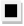 предотвращения или ликвидации аварийных и чрезвычайных ситуаций, в том числе ремонта подземных коммуникаций и капитальных инженерных сооружений, эксплуатации открытых осушительных систем, несоблюдения установленных нормативов минимальных расстояний от деревьев и кустарников до зданий, сооружений, инженерных сетей;проведения омолаживающей и (или) формовочной обрезки с целью уменьшения парусности кроны и исключения ветровала. Сведения и документы, необходимые для исполнения муниципальной функции:1. Свидетельство о государственной регистрации права на земельный участок ХХ   № 0000000 от 00.00.0000 г.______________________________________________                                                                                              2.___________________________________________________________________Сведения, указанные в заявлении, достоверны. Документы (копии документов), представленные с заявлением, соответствуют требованиям, установленным законодательством Российской Федерации, на момент представления заявления эти документы действительны и содержат достоверные сведения. Расписку в приеме заявления получил(а).Ответ прошу: направить почтовым отправлением по адресу __________________________________                                                                                                                              (указать адрес)выдать при личном обращении направить по адресу электронной почты              _________________________________                                                                                                                            (указать адрес)Вход. № _____________, дата _____________Приложение № 4к РегламентуПримерная форма заявления для физического лицаКомитет городского хозяйства администрации городского округа «Город Калининград»Заявление о проведении обследования зеленых насаждений на территории городского округа «Город Калининград»с целью (отметить нужное): 	восстановления нормативного светового режима в помещениях, затеняемых зелеными насаждениями;устранения нарушений нормативных правовых актов и технических норм в области обеспечения безопасности дорожного движения;предотвращения или ликвидации аварийных и чрезвычайных ситуаций, в том числе ремонта подземных коммуникаций и капитальных инженерных сооружений, эксплуатации открытых осушительных систем, несоблюдения установленных нормативов минимальных расстояний от деревьев и кустарников до зданий, сооружений, инженерных сетей;проведения омолаживающей и (или) формовочной обрезки с целью уменьшения парусности кроны и исключения ветровала. Сведения и документы, необходимые для исполнения муниципальной функции:____________________________________________________________________________________________________________________________________________Сведения, указанные в заявлении, достоверны. Документы (копии документов), представленные с заявлением, соответствуют требованиям, установленным законодательством Российской Федерации, на момент представления заявления эти документы действительны и содержат достоверные сведения. Расписку в приеме заявления получил (а).Ответ прошу: направить почтовым отправлением по адресу __________________________________                                                                                                                                                                              (указать адрес)выдать при личном обращении направить по адресу электронной почты    _________________________________                                                                                                                            (указать адрес)Вход. № _____________, дата _____________                                                                                                  Приложение № 5                                                                                                  к Регламенту                                                     Образец заполнения заявления для юридического лицаКомитет городского хозяйства администрации городского округа «Город Калининград»Заявление   о проведении обследования зеленых насаждений на территории городского округа «Город Калининград»с целью (отметить нужное): 	восстановления нормативного светового режима в помещениях, затеняемых зелеными насаждениями;устранения нарушений нормативных правовых актов и технических норм в области обеспечения безопасности дорожного движения;предотвращения или ликвидации аварийных и чрезвычайных ситуаций, в том числе ремонта подземных коммуникаций и капитальных инженерных сооружений, эксплуатации открытых осушительных систем, несоблюдения установленных нормативов минимальных расстояний от деревьев и кустарников до зданий, сооружений, инженерных сетей;проведения омолаживающей и (или) формовочной обрезки с целью уменьшения парусности кроны и исключения ветровала. Сведения и документы, необходимые для исполнения муниципальной функции:1. Свидетельство о государственной регистрации права на земельный участок ХХ № 0000000 от 00.00.0000 г.________________________________________2.___________________________________________________________________Сведения, указанные в заявлении, достоверны. Документы (копии документов), представленные с заявлением, соответствуют требованиям, установленным законодательством Российской Федерации, на момент представления заявления эти документы действительны и содержат достоверные сведения. Расписку в приеме заявления получил (а).Ответ прошу: направить почтовым отправлением по адресу _______________________________                                                                                                      (указать адрес)выдать при личном обращении направить по адресу электронной почты    _________________________________                                                                                                                            (указать адрес)Вход. № _____________, дата _____________Приложение № 6к РегламентуПримерная форма заявления для юридического лицаКомитет городского хозяйства администрации городского округа «Город Калининград»Заявление о  проведении обследования зеленых насаждений на территории городского округа «Город Калининград»с целью (отметить нужное): 	восстановления нормативного светового режима в помещениях, затеняемых зелеными насаждениями;устранения нарушений нормативных правовых актов и технических норм в области обеспечения безопасности дорожного движения;предотвращения или ликвидации аварийных и чрезвычайных ситуаций, в том числе ремонта подземных коммуникаций и капитальных инженерных сооружений, эксплуатацией открытых осушительных систем, несоблюдения установленных нормативов минимальных расстояний от деревьев и кустарников до зданий, сооружений, инженерных сетей;проведения омолаживающей и (или) формовочной обрезки с целью уменьшения парусности кроны и исключения ветровала. Сведения и документы, необходимые для исполнения муниципальной функции:____________________________________________________________________________________________________________________________________________ Сведения, указанные в заявлении, достоверны. Документы (копии документов), представленные с заявлением, соответствуют требованиям, установленным законодательством Российской Федерации, на момент представления заявления эти документы действительны и содержат достоверные сведения.Расписку о приеме заявления получил (а).Ответ прошу: направить почтовым отправлением по адресу  ______________________________                                                                                                                            (указать адрес)выдать при личном обращении направить по адресу электронной почты    _________________________________                                                                                                                            (указать адрес)Вход. № _____________, дата _____________Приложение № 7к РегламентуБЛОК-СХЕМАисполнения муниципальной функции по проведению обследования  зеленых насаждений на территории городского округа «Город Калининград»Приложение № 8 к РегламентуПорядок прохождения документов при исполнении муниципальной функции по проведению обследования зеленых насаждений  на территории городского округа «Город Калининград» (технологическая карта)Срок исполнения муниципальной функции  составляет 20 рабочих дней с момента регистрации заявления.Приложение № 9к  РегламентуМКУ ГОРОДСКОГО ОКРУГА «ГОРОД КАЛИНИНГРАД» «МНОГОФУНКЦИОНАЛЬНЫЙ ЦЕНТР ПРЕДОСТАВЛЕНИЯ ГОСУДАРСТВЕННЫХ И МУНИЦИПАЛЬНЫХ УСЛУГ»УВЕДОМЛЕНИЕ ОБ ОТКАЗЕ В ПРИЕМЕ ДОКУМЕНТОВ, НЕОБХОДИМЫХ ДЛЯ ИСПОЛНЕНИЯ МУНИЦИПАЛЬНОЙ ФУНКЦИИ ПО ПРОВЕДЕНИЮ ОБСЛЕДОВАНИЯ ЗЕЛЕНЫХ НАСАЖДЕНИЙ НА ТЕРРИТОРИИ ГОРОДСКОГО ОКРУГА «ГОРОД КАЛИНИНГРАД»Исх. №_______ от «___»______ 20___г., код  функции 038-16/ф       Дано заявителю ______________________________________________________________________                                                 (полностью фамилия, имя, отчество (последнее указывается при наличии)) заявителя либо      _________________________________________________________________________________________________________,  представителя заявителя  либо наименование юридического лица, Ф.И.О. представителя юридического лица)о том, что на приеме _____________________________________ представлены                                                                                 (указать дату и время приема)документы, необходимые для исполнения муниципальной функции по проведению обследования зеленых насаждений на территории городского округа «Город Калининград».По результатам рассмотрения представленных документов, на основании ______________________________________________________(указывается пункт и реквизиты Регламента)  отказано в приеме документов в связи с  _________________________________                                                                                               (указать причину отказа)_______________________________________________________________________________________________________                        Приложение № 10 к Регламенту МКУ ГОРОДСКОГО ОКРУГА «ГОРОД КАЛИНИНГРАД» «МНОГОФУНКЦИОНАЛЬНЫЙ ЦЕНТР ПРЕДОСТАВЛЕНИЯ ГОСУДАРСТВЕННЫХ И МУНИЦИПАЛЬНЫХ УСЛУГ»РАСПИСКАВ ПРИЕМЕ ДОКУМЕНТОВ, НЕОБХОДИМЫХ ДЛЯ ИСПОЛНЕНИЯ МУНИЦИПАЛЬНОЙ ФУНКЦИИ ПО ПРОВЕДЕНИЮ ОБСЛЕДОВАНИЯ ЗЕЛЕНЫХ НАСАЖДЕНИЙ НА ТЕРРИТОРИИ ГОРОДСКОГО ОКРУГА «ГОРОД КАЛИНИНГРАД»Вход. №_______ от «___»______ 20___г.,  код  функции 038-16/фАдрес заявителя:________________________________________________________________Ф.И.О. представившего документы _______________________________________________                                                                   (полностью фамилия, имя, отчество (последнее указывается _________________________________________________________________________________________________________                                                                   при наличии) заявителя, наименование юридического лица)_______________________________         _______________________________(должность сотрудника, принявшего документы)                                         (подпись, фамилия, инициалы)                                                                                           ____________________________________________                                                          дата выдачи расписки (указывается                                                                                                            сотрудником, принявшим документы)                                                                                           ____________________________________________                                                                                                                дата получения результата (указывается                                                                                                                 сотрудником, принявшим документы)                                                                                           ____________________________________________                                                                                                                    (фамилия, инициалы, подпись заявителя)_______________________________         _______________________________(должность сотрудника, выдавшего документы)                                              (подпись, фамилия, инициалы)___________________________________________            ____________________________________________(дата выдачи (получения) документов)              (фамилия, инициалы, подпись лица, получившего документы)В случае неявки заявителя за результатом исполнения муниципальной функции в срок, указанный в расписке, документ направляется почтовым отправлением заказным письмом с уведомлением о вручении по адресу, указанному в заявлении, на 11 рабочий день с даты, указанной в расписке в графе «дата получения результата».__________________________                 ___________________________________________                  (подпись)                                                                      (фамилия, инициалы заявителя)Приложение № 11к РегламентуУТВЕРЖДАЮЗаместитель главы администрации,председатель комитета городского хозяйстваадминистрации городского округа «Город Калининград» (фамилия, инициалы)____________________________ м.п.    АКТ ОСВИДЕТЕЛЬСТВОВАНИЯ МЕСТА ВЫРУБКИ (СНОСА), ПЕРЕСАДКИ И ОБРЕЗКИ ЗЕЛЕНЫХ НАСАЖДЕНИЙ№ __________             от «____» ___________ 20___ годаСоставлен: ________________________________________________________________________(должность, фамилия, инициалы лица, проводившего освидетельствование)________________________________________________________________________(должность, фамилия, инициалы лица, проводившего освидетельствование)________________________________________________________________________(должность, фамилия, инициалы лица, проводившего освидетельствование)________________________________________________________________________(должность, фамилия, инициалы лица, проводившего освидетельствование)На основании:____________________________ № _________ от «____» _____________ 20___ года________________________________________________________________________(наименование заявителя, почтовый адрес)________________________________________________________________________о проверке исполнения требований разрешительной документации:_______________________________ № ______ от «____» _____________ 20___ года(порубочного билета, акта о необходимости вырубки (сноса), пересадки и обрезки зеленых насаждений)проведено обследование земельного участка, расположенного________________________________________________________________________(адрес, месторасположение, кадастровый номер земельного участка)Результаты обследования:________________________________________________________________________________________________________________________________________________________________________________________________________________________________________________________________________________________________________________________________________________________________________(должность, подпись, фамилия, инициалы)________________________________________________________________________(должность, подпись, фамилия, инициалы)________________________________________________________________________(должность, подпись, фамилия, инициалы)________________________________________________________________________(должность, подпись, фамилия, инициалы)Об утверждении регламента исполнения администрацией городского округа «Город Калининград» муниципальной функции по проведению обследования зеленых насаждений на территории городского округа «Город Калининград» Глава городского округа                        А.Н. СилановЯ,  Иванов Иван Иванович,  Иванов Иван Иванович,  Иванов Иван Иванович,  Иванов Иван Иванович,  Иванов Иван Иванович,  Иванов Иван Иванович,  Иванов Иван Иванович,  Иванов Иван Иванович,  Иванов Иван Иванович,  Иванов Иван Иванович,  Иванов Иван Иванович,  Иванов Иван Иванович,  Иванов Иван Иванович,  Иванов Иван Иванович,  Иванов Иван Иванович,  Иванов Иван Иванович,(полностью фамилия, имя, отчество (последнее указывается при наличии))(полностью фамилия, имя, отчество (последнее указывается при наличии))(полностью фамилия, имя, отчество (последнее указывается при наличии))(полностью фамилия, имя, отчество (последнее указывается при наличии))(полностью фамилия, имя, отчество (последнее указывается при наличии))(полностью фамилия, имя, отчество (последнее указывается при наличии))(полностью фамилия, имя, отчество (последнее указывается при наличии))(полностью фамилия, имя, отчество (последнее указывается при наличии))(полностью фамилия, имя, отчество (последнее указывается при наличии))(полностью фамилия, имя, отчество (последнее указывается при наличии))(полностью фамилия, имя, отчество (последнее указывается при наличии))(полностью фамилия, имя, отчество (последнее указывается при наличии))(полностью фамилия, имя, отчество (последнее указывается при наличии))(полностью фамилия, имя, отчество (последнее указывается при наличии))(полностью фамилия, имя, отчество (последнее указывается при наличии))(полностью фамилия, имя, отчество (последнее указывается при наличии))имеющий(ая) паспорт серииимеющий(ая) паспорт серииимеющий(ая) паспорт серииимеющий(ая) паспорт серииимеющий(ая) паспорт серииимеющий(ая) паспорт серииимеющий(ая) паспорт серииимеющий(ая) паспорт серии00-0000-0000-0000-0000-00код подразделениякод подразделения000-000,,(иной документ, удостоверяющий личность)(иной документ, удостоверяющий личность)(иной документ, удостоверяющий личность)(иной документ, удостоверяющий личность)(иной документ, удостоверяющий личность)(иной документ, удостоверяющий личность)(иной документ, удостоверяющий личность)(иной документ, удостоверяющий личность)(иной документ, удостоверяющий личность)(иной документ, удостоверяющий личность)(иной документ, удостоверяющий личность)(иной документ, удостоверяющий личность)(иной документ, удостоверяющий личность)(иной документ, удостоверяющий личность)(иной документ, удостоверяющий личность)(иной документ, удостоверяющий личность)(иной документ, удостоверяющий личность)выдан  «выдан  «1010»января 2001января 2001г.г.ОВД Московского района г. КалининградаОВД Московского района г. КалининградаОВД Московского района г. КалининградаОВД Московского района г. КалининградаОВД Московского района г. КалининградаОВД Московского района г. КалининградаОВД Московского района г. КалининградаОВД Московского района г. Калининграда,(когда выдан)(когда выдан)(когда выдан)(когда выдан)(когда выдан)(когда выдан)(когда выдан)(когда выдан)(когда выдан)(когда выдан)(кем выдан)(кем выдан)(кем выдан)(кем выдан)(кем выдан)(кем выдан)(кем выдан)проживающий(ая) по адресупроживающий(ая) по адресупроживающий(ая) по адресупроживающий(ая) по адресупроживающий(ая) по адресупроживающий(ая) по адресупроживающий(ая) по адресупроживающий(ая) по адресуг. Калининград, ул. Дзержинского,10г. Калининград, ул. Дзержинского,10г. Калининград, ул. Дзержинского,10г. Калининград, ул. Дзержинского,10г. Калининград, ул. Дзержинского,10г. Калининград, ул. Дзержинского,10г. Калининград, ул. Дзержинского,10г. Калининград, ул. Дзержинского,10г. Калининград, ул. Дзержинского,10(полностью адрес регистрации по месту жительства)(полностью адрес регистрации по месту жительства)(полностью адрес регистрации по месту жительства)(полностью адрес регистрации по месту жительства)(полностью адрес регистрации по месту жительства)(полностью адрес регистрации по месту жительства)(полностью адрес регистрации по месту жительства)(полностью адрес регистрации по месту жительства)(полностью адрес регистрации по месту жительства), контактный телефон, контактный телефон, контактный телефон, контактный телефон8-911-111-11-118-911-111-11-11,действующий(ая) по доверенности от «____»_______20____г.______________________________________,действующий(ая) по доверенности от «____»_______20____г.______________________________________,действующий(ая) по доверенности от «____»_______20____г.______________________________________,действующий(ая) по доверенности от «____»_______20____г.______________________________________,действующий(ая) по доверенности от «____»_______20____г.______________________________________,действующий(ая) по доверенности от «____»_______20____г.______________________________________,действующий(ая) по доверенности от «____»_______20____г.______________________________________,действующий(ая) по доверенности от «____»_______20____г.______________________________________,действующий(ая) по доверенности от «____»_______20____г.______________________________________,действующий(ая) по доверенности от «____»_______20____г.______________________________________,действующий(ая) по доверенности от «____»_______20____г.______________________________________,действующий(ая) по доверенности от «____»_______20____г.______________________________________,действующий(ая) по доверенности от «____»_______20____г.______________________________________,действующий(ая) по доверенности от «____»_______20____г.______________________________________,действующий(ая) по доверенности от «____»_______20____г.______________________________________,действующий(ая) по доверенности от «____»_______20____г.______________________________________,действующий(ая) по доверенности от «____»_______20____г.______________________________________,(указываются реквизиты доверенности) (указываются реквизиты доверенности) (указываются реквизиты доверенности) (указываются реквизиты доверенности) (указываются реквизиты доверенности) (указываются реквизиты доверенности) (указываются реквизиты доверенности) (указываются реквизиты доверенности) (указываются реквизиты доверенности) (указываются реквизиты доверенности) (указываются реквизиты доверенности) (указываются реквизиты доверенности) (указываются реквизиты доверенности) (указываются реквизиты доверенности) (указываются реквизиты доверенности) (указываются реквизиты доверенности) (указываются реквизиты доверенности) по иным основаниямпо иным основаниямпо иным основаниямпо иным основаниямпо иным основаниямпо иным основаниям(наименование и реквизиты документа)(наименование и реквизиты документа)(наименование и реквизиты документа)(наименование и реквизиты документа)(наименование и реквизиты документа)(наименование и реквизиты документа)(наименование и реквизиты документа)(наименование и реквизиты документа)(наименование и реквизиты документа)(наименование и реквизиты документа)(наименование и реквизиты документа)от имениот имениот имени,(полностью фамилия, имя, отчество (последнее указывается при наличии)) (полностью фамилия, имя, отчество (последнее указывается при наличии)) (полностью фамилия, имя, отчество (последнее указывается при наличии)) (полностью фамилия, имя, отчество (последнее указывается при наличии)) (полностью фамилия, имя, отчество (последнее указывается при наличии)) (полностью фамилия, имя, отчество (последнее указывается при наличии)) (полностью фамилия, имя, отчество (последнее указывается при наличии)) (полностью фамилия, имя, отчество (последнее указывается при наличии)) (полностью фамилия, имя, отчество (последнее указывается при наличии)) (полностью фамилия, имя, отчество (последнее указывается при наличии)) (полностью фамилия, имя, отчество (последнее указывается при наличии)) (полностью фамилия, имя, отчество (последнее указывается при наличии)) (полностью фамилия, имя, отчество (последнее указывается при наличии)) (полностью фамилия, имя, отчество (последнее указывается при наличии)) проживающего(ей) по адресу проживающего(ей) по адресу проживающего(ей) по адресу проживающего(ей) по адресу проживающего(ей) по адресу проживающего(ей) по адресу проживающего(ей) по адресу проживающего(ей) по адресу (полностью адрес регистрации по месту жительства)(полностью адрес регистрации по месту жительства)(полностью адрес регистрации по месту жительства)(полностью адрес регистрации по месту жительства)(полностью адрес регистрации по месту жительства)(полностью адрес регистрации по месту жительства)(полностью адрес регистрации по месту жительства)(полностью адрес регистрации по месту жительства)(полностью адрес регистрации по месту жительства)прошу обследовать зеленые насаждения на земельном участке по адресу:                         г. Калининград,   ул. Носова,  12.прошу обследовать зеленые насаждения на земельном участке по адресу:                         г. Калининград,   ул. Носова,  12.прошу обследовать зеленые насаждения на земельном участке по адресу:                         г. Калининград,   ул. Носова,  12.прошу обследовать зеленые насаждения на земельном участке по адресу:                         г. Калининград,   ул. Носова,  12.прошу обследовать зеленые насаждения на земельном участке по адресу:                         г. Калининград,   ул. Носова,  12.прошу обследовать зеленые насаждения на земельном участке по адресу:                         г. Калининград,   ул. Носова,  12.прошу обследовать зеленые насаждения на земельном участке по адресу:                         г. Калининград,   ул. Носова,  12.прошу обследовать зеленые насаждения на земельном участке по адресу:                         г. Калининград,   ул. Носова,  12.прошу обследовать зеленые насаждения на земельном участке по адресу:                         г. Калининград,   ул. Носова,  12.прошу обследовать зеленые насаждения на земельном участке по адресу:                         г. Калининград,   ул. Носова,  12.прошу обследовать зеленые насаждения на земельном участке по адресу:                         г. Калининград,   ул. Носова,  12.прошу обследовать зеленые насаждения на земельном участке по адресу:                         г. Калининград,   ул. Носова,  12.прошу обследовать зеленые насаждения на земельном участке по адресу:                         г. Калининград,   ул. Носова,  12.прошу обследовать зеленые насаждения на земельном участке по адресу:                         г. Калининград,   ул. Носова,  12.прошу обследовать зеленые насаждения на земельном участке по адресу:                         г. Калининград,   ул. Носова,  12.прошу обследовать зеленые насаждения на земельном участке по адресу:                         г. Калининград,   ул. Носова,  12.прошу обследовать зеленые насаждения на земельном участке по адресу:                         г. Калининград,   ул. Носова,  12.(указать местоположение и (или) адрес нахождения зеленых насаждений)(указать местоположение и (или) адрес нахождения зеленых насаждений)(указать местоположение и (или) адрес нахождения зеленых насаждений)(указать местоположение и (или) адрес нахождения зеленых насаждений)(указать местоположение и (или) адрес нахождения зеленых насаждений)(указать местоположение и (или) адрес нахождения зеленых насаждений)(указать местоположение и (или) адрес нахождения зеленых насаждений)(указать местоположение и (или) адрес нахождения зеленых насаждений)(указать местоположение и (или) адрес нахождения зеленых насаждений)(указать местоположение и (или) адрес нахождения зеленых насаждений)(указать местоположение и (или) адрес нахождения зеленых насаждений)(указать местоположение и (или) адрес нахождения зеленых насаждений)(указать местоположение и (или) адрес нахождения зеленых насаждений)(указать местоположение и (или) адрес нахождения зеленых насаждений)(указать местоположение и (или) адрес нахождения зеленых насаждений)(указать местоположение и (или) адрес нахождения зеленых насаждений)(указать местоположение и (или) адрес нахождения зеленых насаждений)«»20г.  «» ч.  «» мин.                 Иванов                                          Иванов И.И.                 Иванов                                          Иванов И.И.                 Иванов                                          Иванов И.И.(подпись заявителя)(фамилия, инициалы)Я,                                                                                                                                               ,                                                                                                                                               ,                                                                                                                                               ,                                                                                                                                               ,                                                                                                                                               ,                                                                                                                                               ,                                                                                                                                               ,                                                                                                                                               ,                                                                                                                                               ,                                                                                                                                               ,                                                                                                                                               ,                                                                                                                                               ,                                                                                                                                               ,                                                                                                                                               ,                                                                                                                                               ,(полностью фамилия, имя, отчество (последнее указывается при наличии)) (полностью фамилия, имя, отчество (последнее указывается при наличии)) (полностью фамилия, имя, отчество (последнее указывается при наличии)) (полностью фамилия, имя, отчество (последнее указывается при наличии)) (полностью фамилия, имя, отчество (последнее указывается при наличии)) (полностью фамилия, имя, отчество (последнее указывается при наличии)) (полностью фамилия, имя, отчество (последнее указывается при наличии)) (полностью фамилия, имя, отчество (последнее указывается при наличии)) (полностью фамилия, имя, отчество (последнее указывается при наличии)) (полностью фамилия, имя, отчество (последнее указывается при наличии)) (полностью фамилия, имя, отчество (последнее указывается при наличии)) (полностью фамилия, имя, отчество (последнее указывается при наличии)) (полностью фамилия, имя, отчество (последнее указывается при наличии)) (полностью фамилия, имя, отчество (последнее указывается при наличии)) (полностью фамилия, имя, отчество (последнее указывается при наличии)) имеющий(ая) паспорт серииимеющий(ая) паспорт серииимеющий(ая) паспорт серииимеющий(ая) паспорт серииимеющий(ая) паспорт серииимеющий(ая) паспорт серииимеющий(ая) паспорт сериикод подразделениякод подразделения,,(иной документ, удостоверяющий личность)(иной документ, удостоверяющий личность)(иной документ, удостоверяющий личность)(иной документ, удостоверяющий личность)(иной документ, удостоверяющий личность)(иной документ, удостоверяющий личность)(иной документ, удостоверяющий личность)(иной документ, удостоверяющий личность)(иной документ, удостоверяющий личность)(иной документ, удостоверяющий личность)(иной документ, удостоверяющий личность)(иной документ, удостоверяющий личность)(иной документ, удостоверяющий личность)(иной документ, удостоверяющий личность)(иной документ, удостоверяющий личность)(иной документ, удостоверяющий личность)выдан «выдан «»»г.,(когда выдан)(когда выдан)(когда выдан)(когда выдан)(когда выдан)(когда выдан)(когда выдан)(когда выдан)(когда выдан)(кем выдан)(кем выдан)(кем выдан)(кем выдан)(кем выдан)(кем выдан)(кем выдан)проживающий (ая) по адресупроживающий (ая) по адресупроживающий (ая) по адресупроживающий (ая) по адресупроживающий (ая) по адресупроживающий (ая) по адресупроживающий (ая) по адресу(полностью адрес регистрации по месту жительства)(полностью адрес регистрации по месту жительства)(полностью адрес регистрации по месту жительства)(полностью адрес регистрации по месту жительства)(полностью адрес регистрации по месту жительства)(полностью адрес регистрации по месту жительства)(полностью адрес регистрации по месту жительства)(полностью адрес регистрации по месту жительства)(полностью адрес регистрации по месту жительства), контактный телефон, контактный телефон, контактный телефон, контактный телефон,действующий(ая) по доверенности от «____»_______20____г.______________________,действующий(ая) по доверенности от «____»_______20____г.______________________,действующий(ая) по доверенности от «____»_______20____г.______________________,действующий(ая) по доверенности от «____»_______20____г.______________________,действующий(ая) по доверенности от «____»_______20____г.______________________,действующий(ая) по доверенности от «____»_______20____г.______________________,действующий(ая) по доверенности от «____»_______20____г.______________________,действующий(ая) по доверенности от «____»_______20____г.______________________,действующий(ая) по доверенности от «____»_______20____г.______________________,действующий(ая) по доверенности от «____»_______20____г.______________________,действующий(ая) по доверенности от «____»_______20____г.______________________,действующий(ая) по доверенности от «____»_______20____г.______________________,действующий(ая) по доверенности от «____»_______20____г.______________________,действующий(ая) по доверенности от «____»_______20____г.______________________,действующий(ая) по доверенности от «____»_______20____г.______________________,действующий(ая) по доверенности от «____»_______20____г.______________________,(указываются реквизиты доверенности) (указываются реквизиты доверенности) (указываются реквизиты доверенности) (указываются реквизиты доверенности) (указываются реквизиты доверенности) (указываются реквизиты доверенности) (указываются реквизиты доверенности) (указываются реквизиты доверенности) (указываются реквизиты доверенности) (указываются реквизиты доверенности) (указываются реквизиты доверенности) (указываются реквизиты доверенности) (указываются реквизиты доверенности) (указываются реквизиты доверенности) (указываются реквизиты доверенности) (указываются реквизиты доверенности) по иным основаниямпо иным основаниямпо иным основаниямпо иным основаниямпо иным основаниямпо иным основаниям(наименование и реквизиты документа)(наименование и реквизиты документа)(наименование и реквизиты документа)(наименование и реквизиты документа)(наименование и реквизиты документа)(наименование и реквизиты документа)(наименование и реквизиты документа)(наименование и реквизиты документа)(наименование и реквизиты документа)(наименование и реквизиты документа)от имениот имениот имениот имени,(полностью фамилия, имя, отчество (последнее указывается при наличии)) (полностью фамилия, имя, отчество (последнее указывается при наличии)) (полностью фамилия, имя, отчество (последнее указывается при наличии)) (полностью фамилия, имя, отчество (последнее указывается при наличии)) (полностью фамилия, имя, отчество (последнее указывается при наличии)) (полностью фамилия, имя, отчество (последнее указывается при наличии)) (полностью фамилия, имя, отчество (последнее указывается при наличии)) (полностью фамилия, имя, отчество (последнее указывается при наличии)) (полностью фамилия, имя, отчество (последнее указывается при наличии)) (полностью фамилия, имя, отчество (последнее указывается при наличии)) (полностью фамилия, имя, отчество (последнее указывается при наличии)) (полностью фамилия, имя, отчество (последнее указывается при наличии)) проживающего(ей) по адресупроживающего(ей) по адресупроживающего(ей) по адресупроживающего(ей) по адресупроживающего(ей) по адресупроживающего(ей) по адресупроживающего(ей) по адресу                                                                                                  ,                                                                                                  ,                                                                                                  ,                                                                                                  ,                                                                                                  ,                                                                                                  ,                                                                                                  ,                                                                                                  ,                                                                                                  ,(полностью адрес регистрации по месту жительства)(полностью адрес регистрации по месту жительства)(полностью адрес регистрации по месту жительства)(полностью адрес регистрации по месту жительства)(полностью адрес регистрации по месту жительства)(полностью адрес регистрации по месту жительства)(полностью адрес регистрации по месту жительства)(полностью адрес регистрации по месту жительства)(полностью адрес регистрации по месту жительства)прошу обследовать зеленые насаждения на земельном участке по адресу:прошу обследовать зеленые насаждения на земельном участке по адресу:прошу обследовать зеленые насаждения на земельном участке по адресу:прошу обследовать зеленые насаждения на земельном участке по адресу:прошу обследовать зеленые насаждения на земельном участке по адресу:прошу обследовать зеленые насаждения на земельном участке по адресу:прошу обследовать зеленые насаждения на земельном участке по адресу:прошу обследовать зеленые насаждения на земельном участке по адресу:прошу обследовать зеленые насаждения на земельном участке по адресу:прошу обследовать зеленые насаждения на земельном участке по адресу:прошу обследовать зеленые насаждения на земельном участке по адресу:прошу обследовать зеленые насаждения на земельном участке по адресу:прошу обследовать зеленые насаждения на земельном участке по адресу:прошу обследовать зеленые насаждения на земельном участке по адресу:прошу обследовать зеленые насаждения на земельном участке по адресу:прошу обследовать зеленые насаждения на земельном участке по адресу:прошу обследовать зеленые насаждения на земельном участке по адресу:прошу обследовать зеленые насаждения на земельном участке по адресу:(указать местоположение и (или) адрес нахождения зеленых насаждений)(указать местоположение и (или) адрес нахождения зеленых насаждений)(указать местоположение и (или) адрес нахождения зеленых насаждений)(указать местоположение и (или) адрес нахождения зеленых насаждений)(указать местоположение и (или) адрес нахождения зеленых насаждений)(указать местоположение и (или) адрес нахождения зеленых насаждений)(указать местоположение и (или) адрес нахождения зеленых насаждений)(указать местоположение и (или) адрес нахождения зеленых насаждений)(указать местоположение и (или) адрес нахождения зеленых насаждений)(указать местоположение и (или) адрес нахождения зеленых насаждений)(указать местоположение и (или) адрес нахождения зеленых насаждений)(указать местоположение и (или) адрес нахождения зеленых насаждений)(указать местоположение и (или) адрес нахождения зеленых насаждений)(указать местоположение и (или) адрес нахождения зеленых насаждений)(указать местоположение и (или) адрес нахождения зеленых насаждений)(указать местоположение и (или) адрес нахождения зеленых насаждений)(указать местоположение и (или) адрес нахождения зеленых насаждений)(указать местоположение и (или) адрес нахождения зеленых насаждений)«»20г. «» ч. «» мин.(подпись заявителя)(фамилия, инициалы)Общество с ограниченной ответственностью «Ромашка»Общество с ограниченной ответственностью «Ромашка»Общество с ограниченной ответственностью «Ромашка»Общество с ограниченной ответственностью «Ромашка»Общество с ограниченной ответственностью «Ромашка»Общество с ограниченной ответственностью «Ромашка»Общество с ограниченной ответственностью «Ромашка»Общество с ограниченной ответственностью «Ромашка»Общество с ограниченной ответственностью «Ромашка»Общество с ограниченной ответственностью «Ромашка»Общество с ограниченной ответственностью «Ромашка»Общество с ограниченной ответственностью «Ромашка»,,,,,,,,,,,,(полное фирменное наименование юридического лица)(полное фирменное наименование юридического лица)(полное фирменное наименование юридического лица)(полное фирменное наименование юридического лица)(полное фирменное наименование юридического лица)(полное фирменное наименование юридического лица)(полное фирменное наименование юридического лица)(полное фирменное наименование юридического лица)(полное фирменное наименование юридического лица)(полное фирменное наименование юридического лица)(полное фирменное наименование юридического лица)(полное фирменное наименование юридического лица)(полное фирменное наименование юридического лица)ОГРНОГРНОГРНОГРН1103920000000110392000000011039200000001103920000000ИНН     390600000000,место нахождения организации:                   г. Калининград, ул. Дзержинского, 10,место нахождения организации:                   г. Калининград, ул. Дзержинского, 10,место нахождения организации:                   г. Калининград, ул. Дзержинского, 10,место нахождения организации:                   г. Калининград, ул. Дзержинского, 10,место нахождения организации:                   г. Калининград, ул. Дзержинского, 10,место нахождения организации:                   г. Калининград, ул. Дзержинского, 10,место нахождения организации:                   г. Калининград, ул. Дзержинского, 10,место нахождения организации:                   г. Калининград, ул. Дзержинского, 10,место нахождения организации:                   г. Калининград, ул. Дзержинского, 10,место нахождения организации:                   г. Калининград, ул. Дзержинского, 10,место нахождения организации:                   г. Калининград, ул. Дзержинского, 10,место нахождения организации:                   г. Калининград, ул. Дзержинского, 10,место нахождения организации:                   г. Калининград, ул. Дзержинского, 10,в лицев лицев лицев лицев лице    Иванова Ивана Ивановича,    Иванова Ивана Ивановича,    Иванова Ивана Ивановича,    Иванова Ивана Ивановича,    Иванова Ивана Ивановича,    Иванова Ивана Ивановича,    Иванова Ивана Ивановича,    Иванова Ивана Ивановича,в лицев лицев лицев лицев лице(полностью фамилия, имя, отчество (последнее – при наличии))(полностью фамилия, имя, отчество (последнее – при наличии))(полностью фамилия, имя, отчество (последнее – при наличии))(полностью фамилия, имя, отчество (последнее – при наличии))(полностью фамилия, имя, отчество (последнее – при наличии))(полностью фамилия, имя, отчество (последнее – при наличии))(полностью фамилия, имя, отчество (последнее – при наличии))(полностью фамилия, имя, отчество (последнее – при наличии))контактный телефон  контактный телефон  контактный телефон  контактный телефон  контактный телефон  контактный телефон  8-911-111-11-118-911-111-11-118-911-111-11-11,  действующего(ей) от имени юридического лица  действующего(ей) от имени юридического лица  действующего(ей) от имени юридического лицабез доверенности (указывается лицом, имеющим право действовать от имени юридического лица без без доверенности (указывается лицом, имеющим право действовать от имени юридического лица без без доверенности (указывается лицом, имеющим право действовать от имени юридического лица без без доверенности (указывается лицом, имеющим право действовать от имени юридического лица без без доверенности (указывается лицом, имеющим право действовать от имени юридического лица без без доверенности (указывается лицом, имеющим право действовать от имени юридического лица без без доверенности (указывается лицом, имеющим право действовать от имени юридического лица без без доверенности (указывается лицом, имеющим право действовать от имени юридического лица без без доверенности (указывается лицом, имеющим право действовать от имени юридического лица без без доверенности (указывается лицом, имеющим право действовать от имени юридического лица без доверенности в силу закона или учредительных документов)доверенности в силу закона или учредительных документов)доверенности в силу закона или учредительных документов)доверенности в силу закона или учредительных документов)доверенности в силу закона или учредительных документов)доверенности в силу закона или учредительных документов)доверенности в силу закона или учредительных документов)доверенности в силу закона или учредительных документов)доверенности в силу закона или учредительных документов)доверенности в силу закона или учредительных документов)Хна основании доверенностина основании доверенностина основании доверенностина основании доверенности            б/н от 14.11.2012г.,             б/н от 14.11.2012г.,             б/н от 14.11.2012г.,             б/н от 14.11.2012г.,             б/н от 14.11.2012г.,             б/н от 14.11.2012г.,                                                                 (указываются реквизиты доверенности)                                                                (указываются реквизиты доверенности)                                                                (указываются реквизиты доверенности)                                                                (указываются реквизиты доверенности)                                                                (указываются реквизиты доверенности)                                                                (указываются реквизиты доверенности)                                                                (указываются реквизиты доверенности)                                                                (указываются реквизиты доверенности)                                                                (указываются реквизиты доверенности)                                                                (указываются реквизиты доверенности)                                                                (указываются реквизиты доверенности)                                                                (указываются реквизиты доверенности)                                                                (указываются реквизиты доверенности)прошу обследовать зеленые насаждения на земельном участке по адресу:                         г. Калининград,   ул. Носова,  12.прошу обследовать зеленые насаждения на земельном участке по адресу:                         г. Калининград,   ул. Носова,  12.прошу обследовать зеленые насаждения на земельном участке по адресу:                         г. Калининград,   ул. Носова,  12.прошу обследовать зеленые насаждения на земельном участке по адресу:                         г. Калининград,   ул. Носова,  12.прошу обследовать зеленые насаждения на земельном участке по адресу:                         г. Калининград,   ул. Носова,  12.прошу обследовать зеленые насаждения на земельном участке по адресу:                         г. Калининград,   ул. Носова,  12.прошу обследовать зеленые насаждения на земельном участке по адресу:                         г. Калининград,   ул. Носова,  12.прошу обследовать зеленые насаждения на земельном участке по адресу:                         г. Калининград,   ул. Носова,  12.прошу обследовать зеленые насаждения на земельном участке по адресу:                         г. Калининград,   ул. Носова,  12.прошу обследовать зеленые насаждения на земельном участке по адресу:                         г. Калининград,   ул. Носова,  12.прошу обследовать зеленые насаждения на земельном участке по адресу:                         г. Калининград,   ул. Носова,  12.прошу обследовать зеленые насаждения на земельном участке по адресу:                         г. Калининград,   ул. Носова,  12.прошу обследовать зеленые насаждения на земельном участке по адресу:                         г. Калининград,   ул. Носова,  12.(указать местоположение и (или) адрес нахождения зеленых насаждений)(указать местоположение и (или) адрес нахождения зеленых насаждений)(указать местоположение и (или) адрес нахождения зеленых насаждений)(указать местоположение и (или) адрес нахождения зеленых насаждений)(указать местоположение и (или) адрес нахождения зеленых насаждений)(указать местоположение и (или) адрес нахождения зеленых насаждений)(указать местоположение и (или) адрес нахождения зеленых насаждений)(указать местоположение и (или) адрес нахождения зеленых насаждений)(указать местоположение и (или) адрес нахождения зеленых насаждений)(указать местоположение и (или) адрес нахождения зеленых насаждений)(указать местоположение и (или) адрес нахождения зеленых насаждений)(указать местоположение и (или) адрес нахождения зеленых насаждений)(указать местоположение и (или) адрес нахождения зеленых насаждений)«»20г. «» ч. «» мин.               Иванов                                                       Иванов И.И.               Иванов                                                       Иванов И.И.               Иванов                                                       Иванов И.И.(подпись заявителя)(фамилия, инициалы),,,,,,,,,,,(полное фирменное наименование юридического лица)(полное фирменное наименование юридического лица)(полное фирменное наименование юридического лица)(полное фирменное наименование юридического лица)(полное фирменное наименование юридического лица)(полное фирменное наименование юридического лица)(полное фирменное наименование юридического лица)(полное фирменное наименование юридического лица)(полное фирменное наименование юридического лица)(полное фирменное наименование юридического лица)(полное фирменное наименование юридического лица)(полное фирменное наименование юридического лица)ОГРНОГРНОГРНИНН     ,место нахождения организации:  	,место нахождения организации:  	,место нахождения организации:  	,место нахождения организации:  	,место нахождения организации:  	,место нахождения организации:  	,место нахождения организации:  	,место нахождения организации:  	,место нахождения организации:  	,место нахождения организации:  	,место нахождения организации:  	,место нахождения организации:  	,в лицев лицев лицев лице,,,,,,,,в лицев лицев лицев лице(полностью фамилия,  имя,  отчество (последнее – при наличии))(полностью фамилия,  имя,  отчество (последнее – при наличии))(полностью фамилия,  имя,  отчество (последнее – при наличии))(полностью фамилия,  имя,  отчество (последнее – при наличии))(полностью фамилия,  имя,  отчество (последнее – при наличии))(полностью фамилия,  имя,  отчество (последнее – при наличии))(полностью фамилия,  имя,  отчество (последнее – при наличии))(полностью фамилия,  имя,  отчество (последнее – при наличии))контактный телефон контактный телефон контактный телефон контактный телефон контактный телефон ,действующего(ей) от имени юридического лицадействующего(ей) от имени юридического лицадействующего(ей) от имени юридического лицабез доверенности (указывается лицом, имеющим право действовать от имени юридического лица без без доверенности (указывается лицом, имеющим право действовать от имени юридического лица без без доверенности (указывается лицом, имеющим право действовать от имени юридического лица без без доверенности (указывается лицом, имеющим право действовать от имени юридического лица без без доверенности (указывается лицом, имеющим право действовать от имени юридического лица без без доверенности (указывается лицом, имеющим право действовать от имени юридического лица без без доверенности (указывается лицом, имеющим право действовать от имени юридического лица без без доверенности (указывается лицом, имеющим право действовать от имени юридического лица без без доверенности (указывается лицом, имеющим право действовать от имени юридического лица без доверенности в силу закона или учредительных документов, либо индивидуальным предпринимателем)доверенности в силу закона или учредительных документов, либо индивидуальным предпринимателем)доверенности в силу закона или учредительных документов, либо индивидуальным предпринимателем)доверенности в силу закона или учредительных документов, либо индивидуальным предпринимателем)доверенности в силу закона или учредительных документов, либо индивидуальным предпринимателем)доверенности в силу закона или учредительных документов, либо индивидуальным предпринимателем)доверенности в силу закона или учредительных документов, либо индивидуальным предпринимателем)доверенности в силу закона или учредительных документов, либо индивидуальным предпринимателем)доверенности в силу закона или учредительных документов, либо индивидуальным предпринимателем)на основании доверенностина основании доверенностина основании доверенности,             ,             ,             ,             ,             ,                                                                                                                              (указываются реквизиты доверенности)                                                                                                                 (указываются реквизиты доверенности)                                                                                                                 (указываются реквизиты доверенности)                                                                                                                 (указываются реквизиты доверенности)                                                                                                                 (указываются реквизиты доверенности)                                                                                                                 (указываются реквизиты доверенности)                                                                                                                 (указываются реквизиты доверенности)                                                                                                                 (указываются реквизиты доверенности)                                                                                                                 (указываются реквизиты доверенности)                                                                                                                 (указываются реквизиты доверенности)                                                                                                                 (указываются реквизиты доверенности)                                                                                                                 (указываются реквизиты доверенности)прошу обследовать зеленые насаждения на земельном участке по адресу:прошу обследовать зеленые насаждения на земельном участке по адресу:прошу обследовать зеленые насаждения на земельном участке по адресу:прошу обследовать зеленые насаждения на земельном участке по адресу:прошу обследовать зеленые насаждения на земельном участке по адресу:прошу обследовать зеленые насаждения на земельном участке по адресу:прошу обследовать зеленые насаждения на земельном участке по адресу:прошу обследовать зеленые насаждения на земельном участке по адресу:прошу обследовать зеленые насаждения на земельном участке по адресу:прошу обследовать зеленые насаждения на земельном участке по адресу:прошу обследовать зеленые насаждения на земельном участке по адресу:прошу обследовать зеленые насаждения на земельном участке по адресу:(указать местоположение и (или) адрес нахождения зеленых насаждений).(указать местоположение и (или) адрес нахождения зеленых насаждений).(указать местоположение и (или) адрес нахождения зеленых насаждений).(указать местоположение и (или) адрес нахождения зеленых насаждений).(указать местоположение и (или) адрес нахождения зеленых насаждений).(указать местоположение и (или) адрес нахождения зеленых насаждений).(указать местоположение и (или) адрес нахождения зеленых насаждений).(указать местоположение и (или) адрес нахождения зеленых насаждений).(указать местоположение и (или) адрес нахождения зеленых насаждений).(указать местоположение и (или) адрес нахождения зеленых насаждений).(указать местоположение и (или) адрес нахождения зеленых насаждений).(указать местоположение и (или) адрес нахождения зеленых насаждений).«»20г. «» ч. «» мин.(подпись заявителя)(фамилия, инициалы)№п/пПроцедураУчастникиДлительностьДень начала исполненияРегламентаПрием, проверка и регистрация заявления с комплектом документовСпециалист МФЦ Ведущий юрисконсульт МФЦДиректор МФЦ30 минут30 минут30 минут1 рабочий день с момента поступления заявленияПередача заявления с комплектом документов начальнику УправленияСпециалист МФЦ 1 час 1 рабочий день с момента регистрации заявления или не позднее 10 часов 2 рабочего дня с момента поступления заявления, если заявление поступило после 17 часовРассмотрение заявления с комплектом документов начальником Управления,  начальником Отдела и назначение ответственного исполнителяНачальник Управления  Начальник Отдела 40 минут40 минут2 рабочий день с момента регистрации заявленияИзучение документов, проведение обследования, подготовка  проекта акта обследования зеленых насаждений, проекта акта о необходимости вырубки (сноса), пересадки и обрезки зеленых насаждений и проекта сопроводительного письма, проекта уведомления о результатах исполнения муниципальной функции либо проекта уведомления об отказе в исполнении муниципальной функции, подписание данных документовСпециалист ОтделаЧлены Комиссии10 часов4 часас 3 по 16 рабочий день с момента регистрации заявленияПодписание акта обследования зеленых насаждений, акта о необходимости вырубки (сноса), пересадки и обрезки зеленых насаждений либо подписание проекта уведомления об отказе в исполнении муниципальной функцииНачальник Управления Заместитель главы администрации, председатель Комитета Специалист Отдела1 час1 час30 минутс 17 рабочего дня до 10 часов 19 рабочего дня с момента регистрации заявленияВыдача (направление) результата исполнения муниципальной функцииСпециалист МФЦ 1 часС 19 по 20  рабочий день с момента регистрации заявления______________________________                              (должность)________________/________________/(подпись, фамилия, инициалы)№п/пНаименование и реквизиты документовКоличество экземпляровКоличество экземпляровКоличество листовКоличество листовОтметка о выдаче докум. заявителюОтметка о выдаче докум. заявителюОтметка о наличии№п/пНаименование и реквизиты документовПодлин-ныхВ копияхПодлин-ныхВ копияхПодлин-ныхВ копияхОтметка о наличии1Документ, удостоверяющий личность заявителя, – паспорт гражданина Российской Федерации либо иной документ, предусмотренный законодательством Российской Федерации в качестве удостоверяющего личность гражданина либо представителя заявителя 2Заявление о проведении обследования зеленых насаждений на территории городского округа «Город Калининград»3Правоустанавливающий (правоудостоверяющий) документ на земельный участок, если право признается возникшим независимо от его регистрации в Едином государственном реестре недвижимости (в случае обращения собственника, землевладельца, землепользователя или арендатора земельного участка)4Документ, подтверждающий полномочия лица, представившего документы (нотариально удостоверенная доверенность либо доверенность, удостоверенная иным предусмотренным законодательством Российской Федерации способом) (в случае подачи заявления представителем заявителя)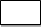 5Документ, подтверждающий полномочия (в случае подачи документов руководителем юридического лица) 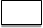 6Заключение Управления Федеральной службы по надзору в сфере защиты прав потребителей и благополучия человека по Калининградской области  (в случае восстановления нормативного светового режима в помещениях, затеняемых зелеными насаждениями)7Предписание Главного государственного инспектора безопасности дорожного движения Калининградской области (в случае устранения нарушений нормативных правовых актов и технических норм в области обеспечения безопасности дорожного движения).8Свидетельство о государственной регистрации права на земельный участок либо выписка из Единого государственного реестра недвижимости-документы, которые заявитель должен представить самостоятельно-документы, которые заявитель вправе представить по собственной инициативе